书生教育（西湖双语2019级）        高二第一次阶段性测试	历史（2021.4）	考生须知1．全卷共6页，满分100分，考试时间80分钟。2．答案必须写在答题纸相应的位置上，写在试题卷、草稿纸上无效。 3．答题前请认真阅读答题纸上的注意事项，按规定答题。一、选择题（本大题有40小题，每小题2分，共80分）1．下列有关两次世界大战期间军事方案和军事行动匹配错误的是（　　）A．白色方案——德国进攻波兰        B．黄色方案——德军突破阿登山区C．巴巴罗萨计划——德国进攻苏联    D．霸王行动——诺曼底登陆2．“凡任何战争或战争之威胁，不论其直接或间接涉及联盟任何会员国，皆为有关联盟全体之事，联盟应采取措施，以保持各国间之和平。”该盟约所体现的原则是（　　）A．“维护和平 ”和 “大国一致 ”    B．“集体安全 ”和 “委任统治 ”C．“集体安全 ”和 “大国一致 ”    D．“维护和平 ”和 “集体安全 ”3．形势在1942年底开始发生变化，11月间一支英美联军在德怀特·艾森豪威尔将军指挥下，以迄今规模最大的水陆两栖作战方式，突然攻入并控制法国人占有的阿尔及利亚和摩洛哥。这一次作战后（　　）A．使北非战场的形势发生了转折   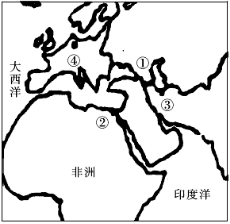 B．直接导致法西斯轴心国开始瓦解C．使北非德意军队陷于两线夹击中 D．英美军队在欧洲开辟了第二战场4．第二次世界大战后期，召开了四次重要的反法西斯国际会议（见右图），其中明确提出“在使日本所窃取于中国之领土，例如满洲、台湾、澎湖列岛等，归还中华民国”的会议在（　　）A．①          B．②           C．③          D．④5．1940年5月13日，丘吉尔在英国下院有如下演说：“我们的政策是用上帝所能给予我们的全部能力和全部力量在海上、陆地上和空中进行战争；同一个在邪恶悲惨的人类罪恶史上还没有见过的穷凶极恶的暴政进行战争。”对这一演说的背景表述正确的是（　　）A．荷、比利时等西欧国家正遭受着德军武装部队的进攻B．德国撕毁《苏德互不侵犯条约》，苏德战争已经爆发C．德国正在执行 “海狮计划 ”，对英国本土进行大规模空袭D．敦刻尔克大撤退已经结束，为以后的反攻保存了实力6．1943年是二战至关重要的一年，这一年发生了多起影响二战进程的大事件。下列事件发生的先后顺序排列正确的是（　　）①开罗会议召开                   ②库尔斯克战役爆发③盟军在西西里登陆               ④斯大林格勒战役A．④②③①    B．②④③①     C．③②①④    D．②③①④7．对第一次世界大战中某战役的描述如下：“7时30分左右，远方地平线上突然出现了十几个运动着的黑点……它们渐渐接近了，德军士兵们依稀听到了一种奇怪的轰鸣声，其间还隐约夹杂着钢铁的撞击声……德军士兵在这突如其来的钢铁怪物面前，其抵抗意志顷刻间就彻底崩溃了。”该战役（　　）A．宣告德军 “速战速决 ”战略失败  B．是大战中具有决定性意义的战役C．由英法联军在法国北部主动发起    D．促使战争重心重新回到西部战线8．二战时期，某次国际会议宣告：“……（8）开罗宣言之条件必将实施，而日本之主权必将限于本州、北海道、九州、四国及吾人所决定其他小岛之内。……（13）吾人通告日本政府立即宣布所有日本武装部队无条件投降，并以此种行动诚意实行予以适当之各项保证，除此一途，日本即将迅速完全毁灭。”发表该宣告的国际会议（　　）A．开罗会议    B．德黑兰会议   C．雅尔塔会议  D．波茨坦会议9．两次世界大战对世界都带来了重要影响。其相同点是（　　）①促进社会主义力量发展，开创社会主义发展史上新局面②摧毁了军国主义，和平进步思想深入人心③改变了人们对战争的认识，非正义的战争必然会失败④民族解放运动空前高涨，殖民体系迅速瓦解A．①          B．①②         C．③④        D．②③④10．第二次世界大战期间，美国总统罗斯福曾向国会两院发表战争咨文：“必须永远记住这个耻辱的日子－美利坚合众国受到了日本帝国海军突然的、蓄意的进攻。”罗斯福所述事件（　　）A．意味着第二次世界大战规模开始扩大B．直接推动了世界反法西斯同盟的建立C．是世界反法西斯战争的重要转折点D．促使日本制定 “大东亚共荣圈 ”计划11．为调整在中国的利益与缓和中国人民反帝斗争，1922年2月，参加华盛顿会议的九国签订了《关于中国事件应适用各原则及政策之条约》。这九国包括（　　）A．美、日、英、俄               B．法、德、日、比C．意、葡、比、奥               D．美、意、荷、法12．一个国际组织的规约中表示：“1．会员国应依国家安全之最小需求及国际义务裁减军备；2．对会员国的军事威胁视同对整体的共同威胁；3．会员国间之争端应交仲裁，各国亦应遵守仲裁结果。”请问这是哪一个组织的规约（　　）A．三国同盟        B．国际联盟         C．北大西洋公约组织        D．华沙公约组织13．当代历史学家余伟民、郑寅达在《现代文明的发展与选择——20世纪的世界史》中说道：“法国要追逐的目标和手段，比英国更为偏狭和近视，除了分享德国的殖民地和奥斯曼帝国的属地外，主要是企图独揽欧洲大陆的霸权。为此，它要通过口口等办法，最大限度地削弱德国，使之永远降为二等国。”该文字中口口部分文字应该包括（　　）①领土上肢解    ②经济上榨取     ③外交上孤立    ④军事上限制A．①②③④        B．②③④           C．①③④                  D．①②③14．1943年7月9日晚，随着一个军事行动开始实施，墨索里尼建立“新罗马帝国”的梦想也随之走向破产。下列军事行动中与此同时开始进行的是（　　）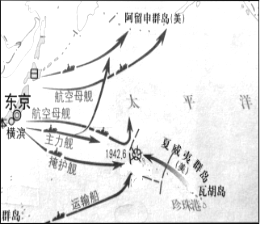 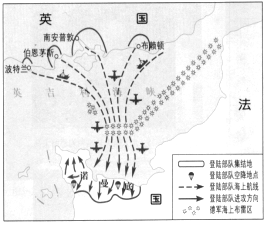 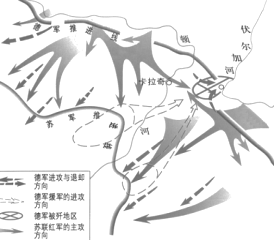 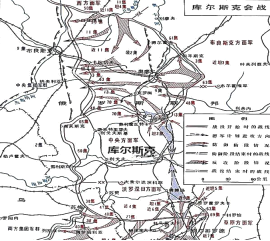 A．                     B．                    C．                    D．15．有学者评价二战中的一个重要文献：高扬起国际合作、惩恶扬善的正义旗帜，宣示了三大国联合对日作战的目的和宗旨，规定了促使日本无条件投降的惩罚性措施。第一个明确承认台湾为中国领土的国际文件，为中国保持对台湾的领土主权、维护国家统一提供了国际法根据。该文献是（　　）A．《开罗宣言》                  B．《德黑兰宣言》C．《雅尔塔协定》                D．《波茨坦公告》16．二战后期美英苏三国领导人参加了一次重要会议，会议公报宣称“我们在克里米亚会晤，重申我们的共同决心，即在今后和平时期中，一定要保持并加强在这次战争中使联合国家胜利成为可能和确定的在目的上和行动上的团结一致。”下列属于这次会议成果的是（　　）A．反法西斯联盟正式成立B．中国收复领土的神圣权利得到国际公认C．决定开辟欧洲第二战场D．达成处置战败国及维护世界和平的共识17．在1942至1943年的那个冬天，针对南俄罗斯的德军攻势，是在冰天雪地展开的一场恶斗，希特勒为此折损了整个第六集团军。德军气势为之挫跌。斯大林等三位盟国领袖，终于可以开始想想胜利以及未来的大格局了。这场“恶斗”是（　　）A．莫斯科战役                   B．斯大林格勒战役C．库尔斯克战役                D．诺曼底登陆战役18．下图为英国人谢帕德于1941年1月8日发表的漫画《全力以赴》（Full Pressure）漫画中熊熊燃烧的“纳粹主义”（NAZISM）战火，正向一幢文明（CIVILIZATION）大厦漫延。瓦砾中有一个士兵手握消防水枪正在扑灭燃烧的大火，另一个士兵在协助扭开水管的消防栓，水管上的文字是“美国援助”（AMERICAAID）下列史实中，对作者创作这幅漫画有影响的是（　　）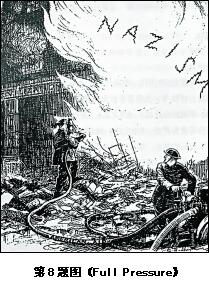 ①德国实施 “海狮计划”       ②美国通过新的《中立法》③美国通过《租借法》          ④英美发表《大西洋宪章》A．①②        B．②③         C．③④        D．①④19．有学者认为，1938年的《慕尼黑协定》与1939年的《苏德互不侵犯条约》有着惊人的相似性。它们（　　）①都受意识形态对立的影响      ②都建立在维护西方民主制度的基础之上③都存在打击潜在对手的意图    ④都对法西斯侵略姑息纵容A．①②③      B．①②④       C．①③④      D．②③④20．第一次世界大战后，中国参加了巴黎和会和华盛顿会议，拒签了《凡尔赛和约》，签署了《九国公约》。这表明（　　）A．中国完全受西方列强的支配     B．北洋政府是反动卖国的政府C．中国近代外交意识逐渐成熟     D．《九国公约》总体利于中国21．“行进中男人们睡着了，很多人丢失了他们的靴子，他们蹒跚而行，眼里充满了血丝。所有的人都一瘸一拐，所有的人都瞎了；他们筋疲力尽；甚至对身后轻轻落下的毒气弹的呼啸声也充耳不闻。”这首战地诗歌描写的状况，最早可能出现于（　　）A．马恩河战役  B．凡尔登战役   C．索姆河战役  D．日德兰海战22．德国二战迷你剧《我们的父辈》在 2013年一经播出，收视率居高不下。故事开始于 1941年6月的柏林，五位年轻的好友满怀对战争胜利的希冀和聚会在柏林的一家小酒馆，乐观地认为战争将于第二年结束，他们相约圣诞节在此重逢。1945年战败后的德国，五人只剩三人，又在柏林那家小酒馆重聚，四年前那个欢乐的夜晚，如今被沉默、眼泪和废墟所替代。影片意在（　　）A．揭示非正义战争给这个国家的年轻人带来的创伤B．深刻剖析冷战结束后欧洲人的矛盾心理C．反映了民族分裂下普通民众的悲欢离合D．指出防止法西斯主义死灰复燃的关键在于传媒23．《凡尔赛和约》把居民几乎全为德意志人的但泽划为国际联盟管辖的自由市，并规定波兰在但泽享有外交和经济特权。这一做法（　　）A．意在保证波兰有一个出海口     B．属于对德国西部疆界的重划C．体现了 “民族自决 ”原则     D．贯彻了国联 “委任统治 ”原则24．马恩河战役、凡尔登战役和索姆河战役，对整个大战的进程和结局具有决定性的影响。下列项 中对“三大战役”的表述正确的有（　　）①“三大战役”的战场都涉及法国北部   ②“三大战役”都是德军主动发起的③法军总司令霞飞曾指挥凡尔登战役    ④索姆河战役是一战中规模最大的战役A．①②        B．②③④       C．①③④      D．①②③④25．罗斯福总统在美国历史破例地四次连选连任，不是偶然的。他毕竟是一位有远见的、有魄力的、比较进步的资产阶级政治家。关于罗斯福总统，下列叙述正确的有（　　）①因大胆突破、迂回前进的作风被喻为“狮子”和“狐狸”②颁布《全国劳工关系法》规定最高工时和最低工资③珍珠港事件发生之前，宣布冻结日本在美国的所有资产④发表《波茨坦公告》勒令日本投降A．①③        B．②④         C．①③④      D．①②③④26．1942年，由袭击珍珠港的主要策划者——日本联合舰队司令长官山本五十六率领200多艘军舰、700多架飞机，发起了对美国在太平洋的一个海军基地的进攻。关于这次战役，下列说法错误的是（　　）A．这次战役开始之前，美国的情报人员已获悉日本计划B．日本在这次战役中损失大于美军方面C．美军通过这次战役牢牢地掌握了太平洋战场的主动权D．斯大林格勒战役爆发于这次战役结束后次月27．蒋廷黻写道：“……有两百多名学生聚会在一起。碰巧在聚会开始时，美国政府宣布召开裁军及有关远东问题的会议。这样的大事，我们学生岂能轻易放过。一年间，所有留美学生都为而激动。”这次会议应是（　　）A．巴黎和会    B．华盛顿会议   C．慕尼黑会议  D．雅尔塔会议28．1914年6月28日早晨，奥匈帝国皇位继承人弗兰茨·斐迪南和夫人索菲访问萨拉热窝时，被塞尔维亚青年用左轮枪射杀。7月28日奥匈帝国向塞尔维亚宣战，德国也投入战争。导致“德皇什么都不缺，但还要打仗”的根本原因是（　　）A．奥匈帝国和德国为盟友关系     B．欧洲主要国家矛盾交织复杂C．避免巴尔干成为冲突的焦点     D．列强间政治经济不平衡加剧29．从设计和实施层面看，同“施里芬计划”相比，“曼斯坦因方案”的不同之处在于（　　）①选择阿登山区作为主攻方向       ②达到对法军奇袭的效果③占领比利时进攻法国             ④成功避免了东西两线作战A．①②        B．①③         C．②③        D．①④30．第一次世界大战使日本迅速崛起，主要原因是日本（　　）①占领了太平洋上原由德国占领的一些岛屿②几乎独占了中国东北的市场③加紧向英、法的殖民地进行经济渗透④成为世界上最大的债权国A．①②③                       B．②③④       C．①②④                       D．①③④31．一位美国历史学家在谈到一战前的欧洲形势时说：“欧洲变成一只‘火药桶’，只等一粒火星将它引爆。”最终这只“火药桶”的引爆地点在（　　）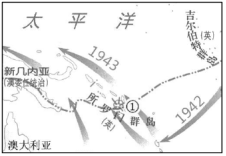 A．罗马尼亚                     B．保加利亚C．波斯尼亚—黑塞哥维那         D．塞尔维亚32．读右图，对发生在图示①处的战役认识正确的是（　　）A．太平洋战争由此开始出现转折B．美军切断了日本本土与外界的联系C．美军从此牢牢掌握了太平洋战场的主动权D．日本开始丧失太平洋战场上的战略主动权33．1941年12月8日，美国外交部收到丘吉尔来信：“关于日本武装部队在事前没有以宣战的方式或者用类似的最后通牒发出警告的情况下，就准备从马来亚海岸登陆并且对新加坡和香港进行轰炸的消息，……联合王国国王陛下以政府的名义，向日本帝国政府发出了宣战通知。”此后，美英（　　）A．参与签署《联合国家宣言》     B．开始对日贸易禁运C．发表《大西洋宪章》           D．紧急通过《租借法案》34．一战结束后，集体安全成为各国政治家、外交家追求的目标，国际联盟的建立和欧洲国家倡导建立集体安全体系均属于对这一目标的实践。对此，下列相关表述错误的是（　　）A．苏联因一直被排斥在国联之外而开始倡导集体安全B．国联曾宣布意大利是 “侵略者"并对其进行某些制裁C．“全体一致"原则实际上使国联失去了制止侵略的可能性D．《苏德互不侵犯条约》的签订是欧洲集体安全体系落空的结果35．1921年8月11日，美国向英、法、意、日、中五国发出正式邀请。邀请书的第二部分指出：须有要求和平的意愿并消除国家间误会……在对太平洋及远东有关问题的讨论中应该遵循尊重友谊、去除争端的原则。下列不属于美国向中国发出邀请的主要意图是（　　）A．借此平息中国人民日益高涨的反帝怒潮B．利用中国人民的反日情绪对日本施加压力C．摆出友好姿态以取得中国对其相关外交的支持D．依靠中国重新确定远东太平洋地区统治秩序36．《凡尔赛和约》规定：德国不得实行普遍义务兵役制；陆军不得超过10万人；不得拥有军用飞机和潜艇。海军只允许保留战斗舰、轻型巡洋舰、驱逐舰和鱼雷舰共36艘；不得拥有空军和海军航空兵以及任何类型的飞船；……莱茵河东岸50千米内为非军事区。结合所学判断，下列说法正确的是（　　）①协约国没有从根本上铲除德国军事基础的打算②使法国的国家安全有了切实有效的保障③英国的欧洲大陆政策得到了一定程度上的体现④出兵占领非军事区是德国突破以上规定的开始A．①②        B．②③         C．①③        D．③④37．有一种观点认为，粗看一战后的全球，它显示出的变化相当少，欧洲的霸权比大战前更完整。但实际上，从全球史观来看，一战的主要意义恰恰在于它开始了欧洲霸权的削弱。下列不能解读“一战的主要意义恰恰在于它开始了欧洲霸权的削弱”这一观点的是（　　）A．德意志等帝国的战败           B．英法等战胜国受到重创C．美日等国迅速崛起             D．凡尔赛体系的形成38．下表选项中，史实与结论之间逻辑关系正确的是（　　）39．1915年5月7日，英国客轮“卢西塔尼亚”号遭德国潜艇击沉，遇难中有128名美国人。英国政府立刻动员各种力量在各个中立国家不断报道该事件。英国的举动旨在（　　）A．推动美国尽快采取反德立场     B．促使英国海军夺回制海权C．遏制德国实施无限制潜艇战     D．促使美国迅速加入海战40．右图是发表于二战期间的一幅漫画，题为《镰刀和斧头》。面对法西斯国家的疯狂侵略，许多国家展开了英勇顽强的抵抗。该漫画从一个侧面描绘了某一历史情形，其最有可能反映的是（　　）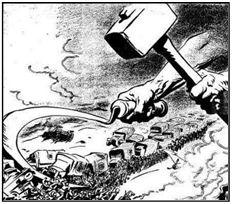 A．不列颠之战使德国侵略计划首次未能得逞B．莫斯科战役宣告德陆军 “闪电战 ”的破产C．斯大林格勒保卫战之后德国走向崩溃之路D．意大利投降使法西斯轴心国集团开始瓦解二、非选择题（共2小题，每小题10分，共20分）41．材料威尔逊任期内恰逢第一次世界大战，俄国十月革命等极大地改变了世界历史的重大事件的发生，以维也纳体系为标志的欧洲中心时代走向终结。这为威尔逊按着他的世界主义的理想来设计世界新秩序提供了良机。威尔逊主张建立一个符合“人类利益的更完善的国际体系”，如果真的按我们理解的字面含义来实施，威尔逊的“新世界”真够得上理想的了。但是，从颠覆墨西哥韦尔塔政权到出兵海地、多米尼加和古巴，威尔逊并无迟疑地再次扮演了“大棒总统”的角色。而他宣称建立国际联盟的目的是“要为世界的其余地区做门罗主义为西半球世界所做的事情”，则明白无误地表明了“新世界”的篮子里到底装的什么货色。所以威尔逊是理想主义地提出目标——承认时代的进步所带来的新的价值观念，现实主义地实现目标——以美国的利益为出发点。——据纪胜利《威尔逊、罗斯福和布什的“世界新秩序”之比较》整理根据材料并结合所学知识，概括威尔逊提出“新世界”构想的背景。（4分）（2）根据材料并结合所学知识，分析威尔逊“新世界”构想不能实现的必然性。（6分）42．材料1941年苏联向英国提出希望在除苏联战场外的西欧开辟对德战场，从而使德军陷入两线作战的局面。英国应允会“援助”苏联，但并没有急于开辟第二战场。1942年，太平洋战争爆发第二天，丘吉尔宣布对日作战，并向国王提出立即访问华盛顿。同年12月22日，美苏首脑第一次华盛顿会议召开，会议公布了由26国签署的《大西洋宪章》，与会政府保证：“同本宣言各签字国政府合作，并不与敌国单独停战或媾和”。直到1943年，斯大林格勒战役胜利后，罗斯福意识到开辟第二战场的急迫性，担心德国落入从东进攻的苏联之手。在这种情况下，美国最后向英国施压，迅速开辟欧洲第二战场。1944年，盟军在诺曼底登陆，第二战场最终开辟。                                    ——摘编自覃雯《1942年美国和英国关于开辟欧洲第二战场的博弈》根据材料并结合所学知识，分别指出苏美英三国对开辟欧洲第二战场的态度，并分析其原因。（6分）（2）根据材料并结合所学知识，分析欧洲第二战场开辟的历史影响。（4分）西湖双语实验学校4月份月考试题测试试题评分参考一、选择题二、非选择题41．【答案】（1）第一次世界大战摧毁了旧有的国际格局（或答维也纳体系崩溃）；美国经济实力增强；美国国内孤立主义政策松动等。（4分。若答出生产和贸易日益国际化、世界联系加强等，酌情给分）（2）当时美国尚不具备主导世界的实力；遭到英法等大国及新兴民族独立国家的反对；国内孤立主义势力的反对等等。（6分）42．【答案】（1）态度：苏联：立刻开辟；英国：不急于开辟；美国：随战事发展，认识到开辟的急迫性。（每点1分，共3分，言之成理酌情给分）原因：苏联：避免两线作战，缓解苏德战场的困境；英国：力图维持其实力；美国：担心德国向苏联投降。（每点1分，任答3点给3分，言之成理酌情给分）（2）影响：增强了世界反法西斯阵营的实力，加快二战胜利的进程；增强了美国对战后欧洲和世界的影响力；为日后美苏冲突埋下隐患。（每点2分，任答2点给4分，言之成理酌情给分）史实结论A20世纪初英国与法、俄签订协议欧洲开始出现两大军事集团B1918年基尔港水兵拒绝与英军作战战场失利加剧德国内部政治危机C英法美日签订《四国条约》现代大国间签署了第一个裁军协议D中共中央召开洛川会议抗日民族统一战线由此建立题号12345678910答案BDCBAACDAB题号11121314151617181920答案DBAAADBACC题号21222324252627282930答案BAACACBDAA题号31323334353637383940答案CCAADCDBAC